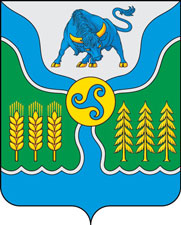 _27 июня 2023г_ №_222_РОССИЙСКАЯ ФЕДЕРАЦИЯИРКУТСКАЯ ОБЛАСТЬОСИНСКИЙ МУНИЦИПАЛЬНЫЙ РАЙОНДУМА ОСИНСКОГО МУНИЦИПАЛЬНОГО РАЙОНАРЕШЕНИЕО ВНЕСЕНИИ ИЗМЕНЕНИЙ В МУНИЦИПАЛЬНЫЕ ПРАВОВЫЕ АКТЫРуководствуясь Федеральным законом от 6 октября 2003 г. № 131-ФЗ «Об общих принципах организации местного самоуправления в Российской Федерации», частью 1 статьи 60 Устава Осинского муниципального районаДУМА РЕШИЛА:Внести следующие изменения в муниципальные правовые акты:1.1. В Решении Думы Осинского муниципального района от 26.04.2023г. № 300 «О внесении изменений в Решение Думы от 27 мая 2020 года № 48 «О социальной выплате гражданам, участвующим в осуществлении  территориального общественного самоуправления, на реализацию проектов территориального общественного самоуправления Осинского муниципального района» номер «300» заменить на номер «210»;1.2. В решении Думы Осинского муниципального района от 26.04.2023г. № 301 «О согласовании кандидатуры на награждение нагрудным знаком «За заслуги в муниципальной службе» номер «301» заменить на номер «211»;1.3. В решении Думы Осинского муниципального района от 26.04.2023г. № 302 «О представлении к награждению наградами Законодательного Собрания Иркутской области» номер «302» заменить на номер «212»;1.4. В решении Думы Осинского муниципального района от 26.05.2023г. № 303 «О рассмотрении проекта решения Думы Осинского муниципального района О внесении изменений в Устав Осинского муниципального района» номер «303» заменить на номер «213»;1.5. . В решении Думы Осинского муниципального района от 26.05.2023г. № 304 «Об утверждении Порядка учета предложений граждан по проекту решения Думы Осинского муниципального района «О внесении изменений в Устав Осинского муниципального района и участия граждан в его обсуждении» номер «304» заменить на номер «214»;1.6. В решении Думы Осинского муниципального района от 26.05.2023г. № 305 «О внесении изменений в Решение Думы от 28 декабря 2022 года № 193 «О бюджете Осинского муниципального района на 2023 год и на плановый период 2024 и 2025 годов» номер «305» заменить на номер «215»;1.7. В решении Думы Осинского муниципального района от 26.05.2023г. № 306 «О назначении публичных слушания по проекту решения Думы Осинского муниципального района «Об утверждении годового отчета «Об исполнении бюджета Осинского муниципального района за 2022 год» номер «306» заменить на номер «216».2. Консультанту Думы Осинского муниципального района Москвитиной В.В. внести соответствующие изменения в журнал регистрации решений Думы Осинского муниципального района.3. Опубликовать (обнародовать) настоящее Решение в Осинской районной газете «Знамя труда» и разместить на официальном сайте администрации Осинского муниципального района.Председатель Думы                                                                                 А.П. БухашеевМэр Осинского муниципального района                                                В.М. МантыковПодготовилаВ.В. МосквитинаСогласованоГ.С. Бардамов